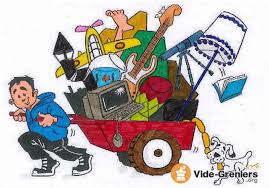 Salle des sports – La Jumellière 49120 Chemillé-en-AnjouOrganisé par 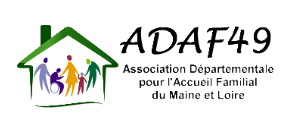 En partenariat avec l’Ehpad « Vivre ensemble » de la Jumellière / la Salle-de-Vihiers et l’Association des enfants démunisLes exposants pourront s’installer à partir de 7 heures et les visiteurs sont attendus à partir de 8 heures 30. Fin du Vide-grenier à 17 heures 00.